Neeson C. Bagol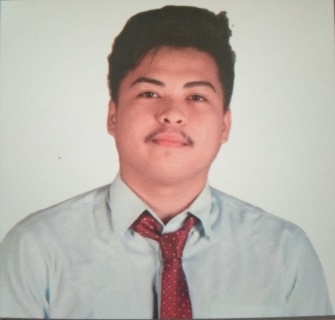 NUTRI ASIA INC.Production TechnicianAPRIL 14,2020-current